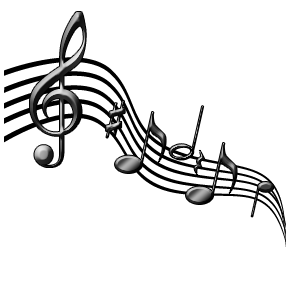 FHS Band Boosters Minutes – Tuesday, January 13th, 2015In Attendance:  Caroline GilmanChris MulcahyJi-Hyun AhnJoel GalwayLinda WhitakerMark ScheyderMelanie RoukisScott PhilbenShannon DingusSusan BeanTrace JenkinsOpening remarks:  Shannon DingusWelcome everyone!  Thank you for coming.Happy 2015!!Approval of December Minutes:  Caroline GilmanThe December minutes had one mistake: “November Minutes” to should be changed to “December Minutes”.  Trace Jenkins made motion to approve December’s minutes, Linda Whitaker seconded motion. Treasurer’s Report:  Trace Jenkins Trace distributed and reviewed current report with board. One mistake, date should read December (November). Joel bought band supplies and music. Jen paid for one of her technical resources. Year-end report reflects fees and categories. Spring trip was put in operational column. Joel asked to replace an electronic keyboard. Trace will look at the expenses. Joel would like the nicer one. Joel sent three keyboards in for repair; not sure how well they will be repaired. Would be good to have one nice keyboard. $1,500 is the estimated cost. Trace sent the board the budgets for drumline and winterguard. Spring trip should break even based on student payments. Transportation fees will be paid in the near future. Motion to approve Dec 30 expense report: Mark approved first and Susan seconded.VP Operations Report:  Susan Bean Spring Trip – 57 kids, 10 volunteers. 2 buses with plenty of room for everyone. Each person will have nearly 2 seats. 3 payments (totaling $500) have been made. The total cost will be ~$690-$704. If there are any last minute participants, tell Susan immediately. If someone is challenged to pay the fee; they might be able to offer their seat to someone else. This is not a competition; it is an instrumentation clinic. Many drumline and winterguard students are not going due to the cost and timing. AIA Competition is March 14 – a local show for us to handle as we have in the past. AIA will have a show coordinator but we run the show. Drumline and winterguard will be at a competition in Richmond. Many other students will volunteer. AIA wants pictures of the competition area (bleachers and floor). Joel will send Scott the email. Spirit Wear for Drumline – Nothing has been ordered, but a design is being created and a T-shirt and hoodie will be offered for ordering. Band Mom & Band Dad T-shirts might be ordered in May for next year. Susan and Ji-Hyun will work on.VP Logistics Report:  Mark ScheyderCharity-mania – Ten winners last week, gave away $350 in awards. Mostly done with this event.Guitars for sale (one for $700, one for $900) – They are not selling; price is retail with a case, but no warranty. Joel will talk with the guitar teacher. Lisa donated these guitars. Board agreed to try a raffle the guitars at the Feb 26 concert. Jazz concert – Melanie will work on a donation collection and raffle (looking for volunteers to collect donations)Little Caesar’s night – Successful and will do another one.Trucks are reserved for 4 dates for drumlineVolunteer website (Sign-up Genius) will need to be updated for the winterguard and drumline competition dates (send Scott the details). Keith is the director of the drumline.Drumline and winterguard banquet will be scheduled for Wednesday, 4/8. (Melanie & Linda will begin working logistics).VP Guard Report:  Chris MulcahyGuard had to buy more riffles and a saber. The floor is beautiful and light (only 350 lbs.). There will be no props. 14 girls to transport to each competition; working on transportation logistics (carpooling versus bus rental). Bus rentals have to be requested 6 weeks prior to the competition. Mr. Galway’s Report: Mr. Galway  Before break, 8th grade band visited, Joel collected data from the students (names, instruments, activities, etc.). Susan will enter the collected data into the system. There are 49 kids in the 8th grade group. Many band events occur in Feb and Mar, prior to SOL testing.Joel wants two portable PAR lighting (rent or purchase) for jazz concert/show in the cafeteria. Melanie and Mark are looking into this.Band Boosters website went down (software issue) - Scott is rewriting it. If any new content needs to be added, tell Scott. Using the same host site, which is about $10/year. Backup fees is $12/year – should do this after Scott rebuilds it. The new URL is www.freedombandboosters.org/wp Important Dates coming up:1/24/15	Jazz Ensemble is performing at the Ellington Jazz Festival2/14/15	Jazz Ensemble is performing at the Mid-Atlantic Jazz Festival2/26/15	Pre-Assessment Band Concert3/6-3/7	District Band Assessment-Friday and Saturday (HOSTING)3/14/15 	AIA Guard Competition (HOSTING)3/19-3/22	Spring Trip4/7/15	Solo and Ensemble Concert4/17/15	Jazz Cabaret4/25/15	Loudoun County Jazz Festival5/15-5/16	Marching Band Tryouts8/10/15	Band Camp StartsClosing:  Shannon Dingus Linda made a motion to close meeting, Melanie seconded.Next Meeting Date:  Monday, February 9th, 2015  Notes taken by Caroline Gilman, secretary